 WITAM WAS W PONIEDZIAŁEK 1.06.20R.                                   Z najlepszymi  życzeniami                                usmiechu , radości oraz szczęścia                                     z okazji Dnia Dziecka                             Niech Wasze dzieciństwo zawsze                                będzie wsoaniałe, kolorowe i beztroskie.Dzisiejszy temat dnia: „ Idziemy do ksiegarni”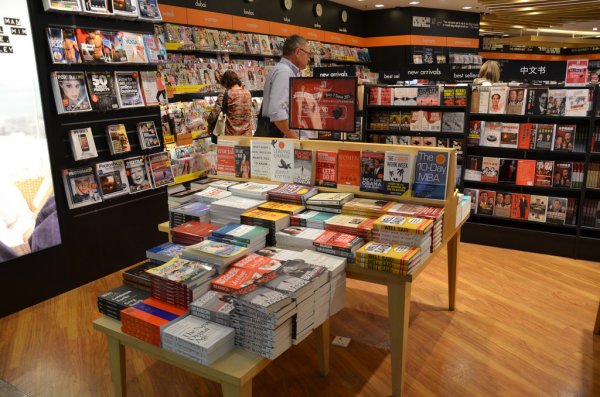 Słuchanie fragmentu wiersza T. Kubiaka „ Kup mi mamo książkę”Kolorowe książeczkiKolorowe bajeczki,W kolorowych bajeczkachKolorowy jest świat.Kup mi, mamo, książeczkę,Przeczytamy bajeczkę,A w bajeczce tej – dziwy.Każdy poznać je rad.Rozmowa kierowana pytaniami R.- O jakich książkach jest mowa w wierszu?- O co dziecko prosiło mamę?- Co przeczytają, kiedy kupią książkę?- Gdzie kupuje się książki?Oglądanie obrazka „ W księgarni”( powyżej) Nazywanie na nim osób i rzeczy. Próba opowiadania, co się na nim dzieje.Zabawa  ruchowa „W księgarni”Dziecko maszeruje po pokoju- księgarni. Na hasło:  Oglądam książeczkę!- zatrzymuje się, siada w siadzie skrzyżnym i naśladuje oglądanie książki.Obejrzyjcie filmik „ W świecie książek”https://www.youtube.com/watch?v=u3PeDyIABtMKarta pracy ( poniżej)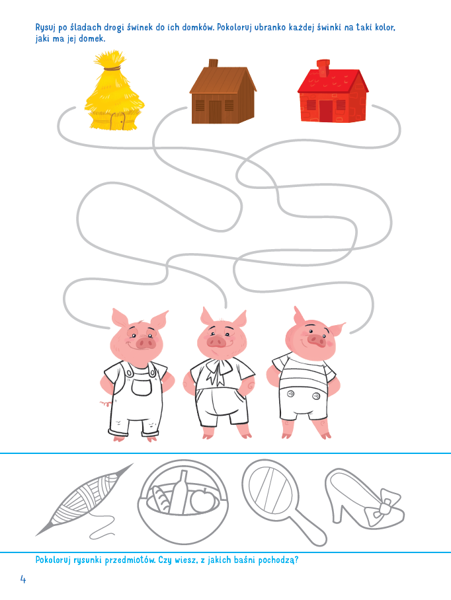 Miłej zabawy!